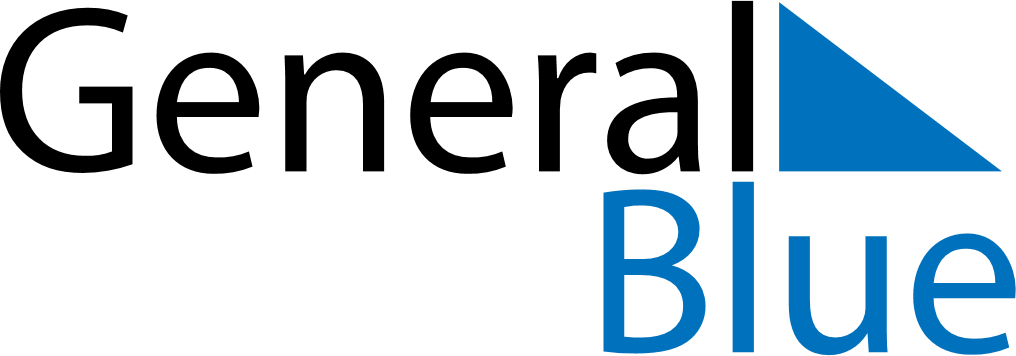 November 2030November 2030November 2030November 2030United StatesUnited StatesUnited StatesMondayTuesdayWednesdayThursdayFridaySaturdaySaturdaySunday12234567899101112131415161617Veterans Day181920212223232425262728293030Thanksgiving DayDay after Thanksgiving Day